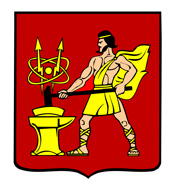 АДМИНИСТРАЦИЯ ГОРОДСКОГО ОКРУГА ЭЛЕКТРОСТАЛЬМОСКОВСКОЙ ОБЛАСТИРАСПОРЯЖЕНИЕ18.11.2022 № 311-рОб изменении существенных условий муниципального контракта от 17 марта 2022 года № 005576-22 на выполнение проектной документации и выполнение работ по капитальному ремонту объекта капитального строительства: "СОШ №16 с УИОП по адресу: г. Электросталь, ул. Карла Маркса, д. 44, в части изменения порядка оплаты авансового платежа	В соответствии с частью 65.1 статьи 112 Федерального закона от 05.04.2013№ 44 - ФЗ «О контрактной системе в сфере закупок товаров, работ, услуг для обеспечения государственных и муниципальных нужд», Постановление Правительства Московской области от 22.03.2022 N 269/11 "Об изменении существенных условий контрактов, заключенных для обеспечения государственных нужд Московской области, в части выплат аванса и о внесении изменений в постановление правительства Московской области от 21.12.2013 № 1184/57 "О порядке взаимодействия при осуществлении  закупок для государственных нужд Московской области и муниципальных нужд", учитывая письмо Министра от 17.11.2022 № 18Исх-25652/, обращения Общества с ограниченной ответственностью "Строительная компания №1" (далее - ООО "СК №1) от 07.11.2022  № ИСХ-СК-РП-2420.	1. Комитету по строительству, дорожной деятельности и благоустройства Администрации городского округа Электросталь Московской области Буланову Сергею Сергеевичу внести изменения по соглашению сторон в заключенный муниципальный контракт, согласно приложению к настоящему распоряжению, в соответствии с нормами действующего законодательства.   	2.  Настоящее Распоряжение вступает в силу с даты подписания.	3. Разместить настоящее распоряжение на официальном сайте городского округа Электросталь Московской области в информационно-телекоммуникационной сети «Интернет» по адресу: www.electrostal.ru.	4. Контроль за исполнением настоящего Распоряжения возложить на заместителя Главы Администрации городского округа Электросталь Московской области Денисова В.А.Первый заместитель Главы Администрациигородского округа Электросталь 						О.В. ПечниковаПриложение № 1к Распоряжению от 18.11.2022 № 311-рПеречень изменений существенных условий муниципального контракта№ п/пнаименование объектаДата и номер муниципального контрактаРазмер авансового платежа по муниципальному контракту (%), в связи с изменением существенных условий муниципального контракта.Перечень вносимых изменений в муниципальный контракт         1Выполнение проектной документации и выполнение работ по капитальному ремонту объекта капитального строительства: "СОШ №16 с УИОП по адресу: г. Электросталь, ул. Карла Маркса, д.4417 марта 2022 года № 005576-2229.55 процентов от стоимости строительно-монтажных работ 4.4.9. Заказчик производит выплату аванса Подрядчику в размере 29,55 процентов от стоимости строительно-монтажных работ в пределах лимитов бюджетных обязательств, доведенных на соответствующий финансовый год по соответствующему коду бюджетной классификации, в порядке и в сроки, указанные в приложении 2 к Контракту, на счет Подрядчика, реквизиты которого указаны в разделе 16 Контракта.Выплата аванса при исполнении Контракта, заключенного с участником закупки, указанным в частях 1 и 2 статьи 37 Федерального закона № 44-ФЗ, не допускается.№ п/пВыполнение проектной документации и выполнение работ по капитальному ремонту объекта капитального строительства: "СОШ №16 с УИОП по адресу: г. Электросталь, ул. Карла Маркса, д.4417 марта 2022 года № 005576-22Порядок и сроки осуществления приемки выполненных работ и оформления ее результатов, порядок и сроки оплаты выполненных работПеречень вносимых изменений в муниципальный контракт2Выполнение проектной документации и выполнение работ по капитальному ремонту объекта капитального строительства: "СОШ №16 с УИОП по адресу: г. Электросталь, ул. Карла Маркса, д.4417 марта 2022 года № 005576-22Оплата выполненных работ Заказчиком осуществляется в пределах Цены Контракта на основании Сметы контракта в сроки и в размерах, которые установлены Контрактом, с учетом Графика выполнения строительно-монтажных работ и фактически выполненных Подрядчиком работ путем перечисления денежных средств на счет Подрядчика, реквизиты которого приведены в Контракте, за вычетом суммы выплаченного аванса (если Контрактом предусмотрена выплата аванса). Зачет выплаченного аванса в счет стоимости выполненных работ производится пропорционально объему выполненных работ с удержанием 29,55%»4.4.6 Оплата выполненных работ Заказчиком осуществляется в пределах Цены Контракта на основании Сметы контракта в сроки и в размерах, которые установлены Контрактом, с учетом Графика выполнения строительно-монтажных работ и фактически выполненных Подрядчиком работ путем перечисления денежных средств на счет Подрядчика, реквизиты которого приведены в Контракте, за вычетом суммы выплаченного аванса (если Контрактом предусмотрена выплата аванса). Зачет выплаченного аванса в счет стоимости выполненных работ производится пропорционально объему выполненных работ с удержанием 29,55%»